МКУК «КДО Дубовоовражного сельского поселени»      Акция проведена в селе  Дубовый Овраг февраль 2023г., в местах скопления людей (кафе, магазины)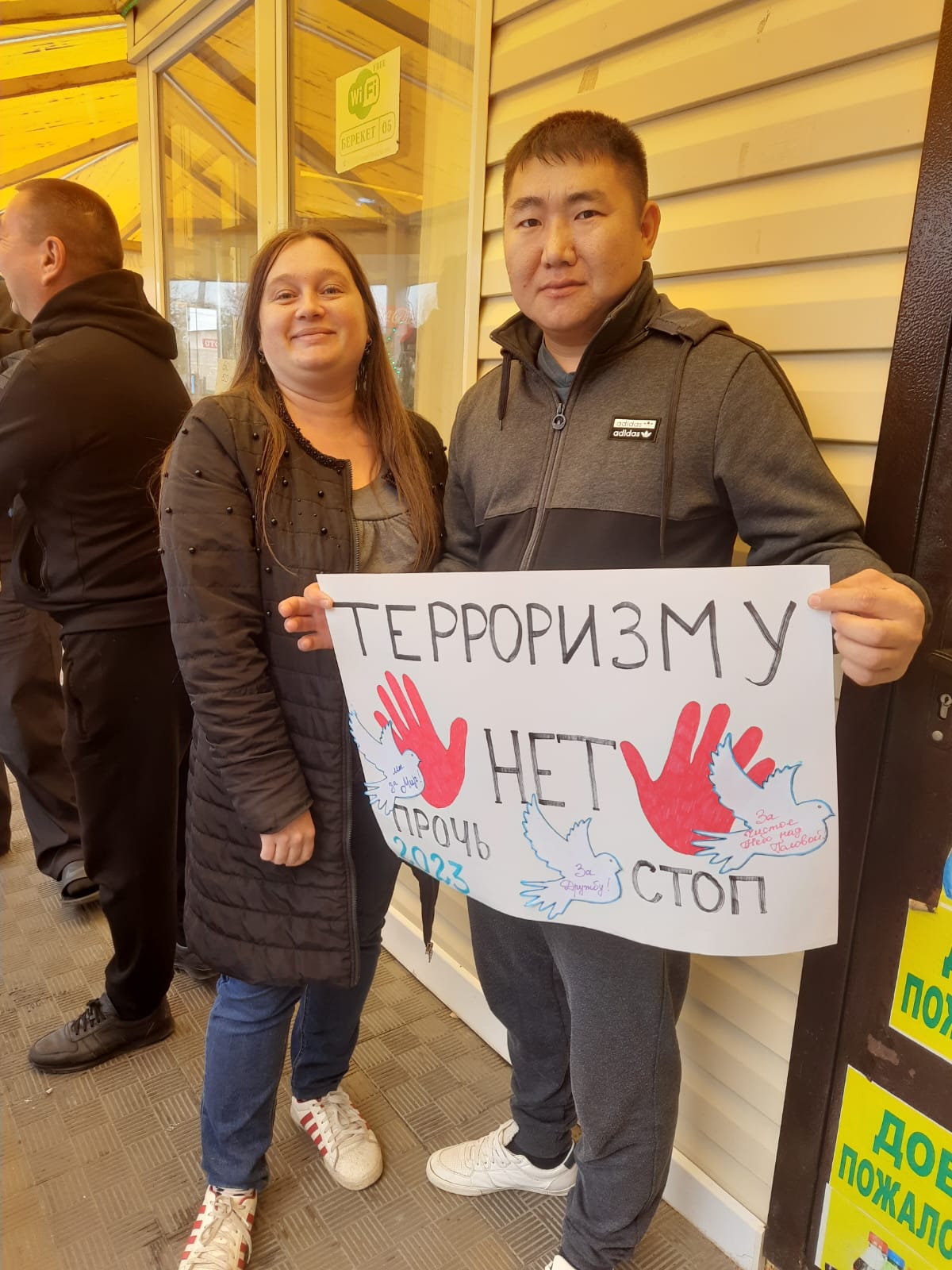 Акция  «МЫ- против террора!» проведена среди детей на улицах села Дубовый Овраг, апрель 2023г.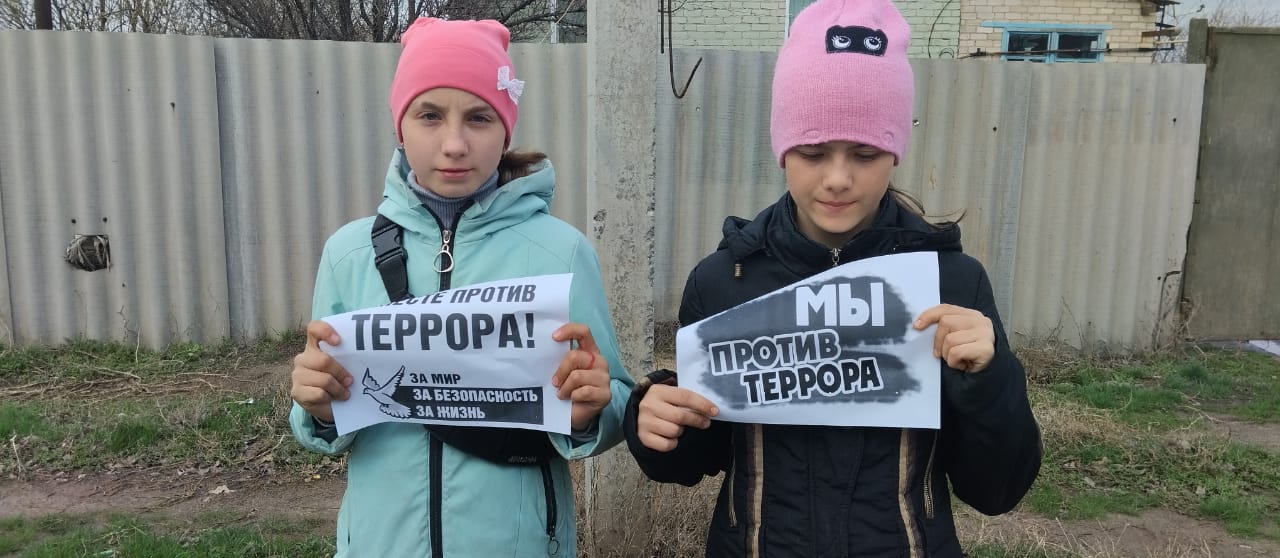 Сентябрь 2023г.Акция среди детей и молодежи.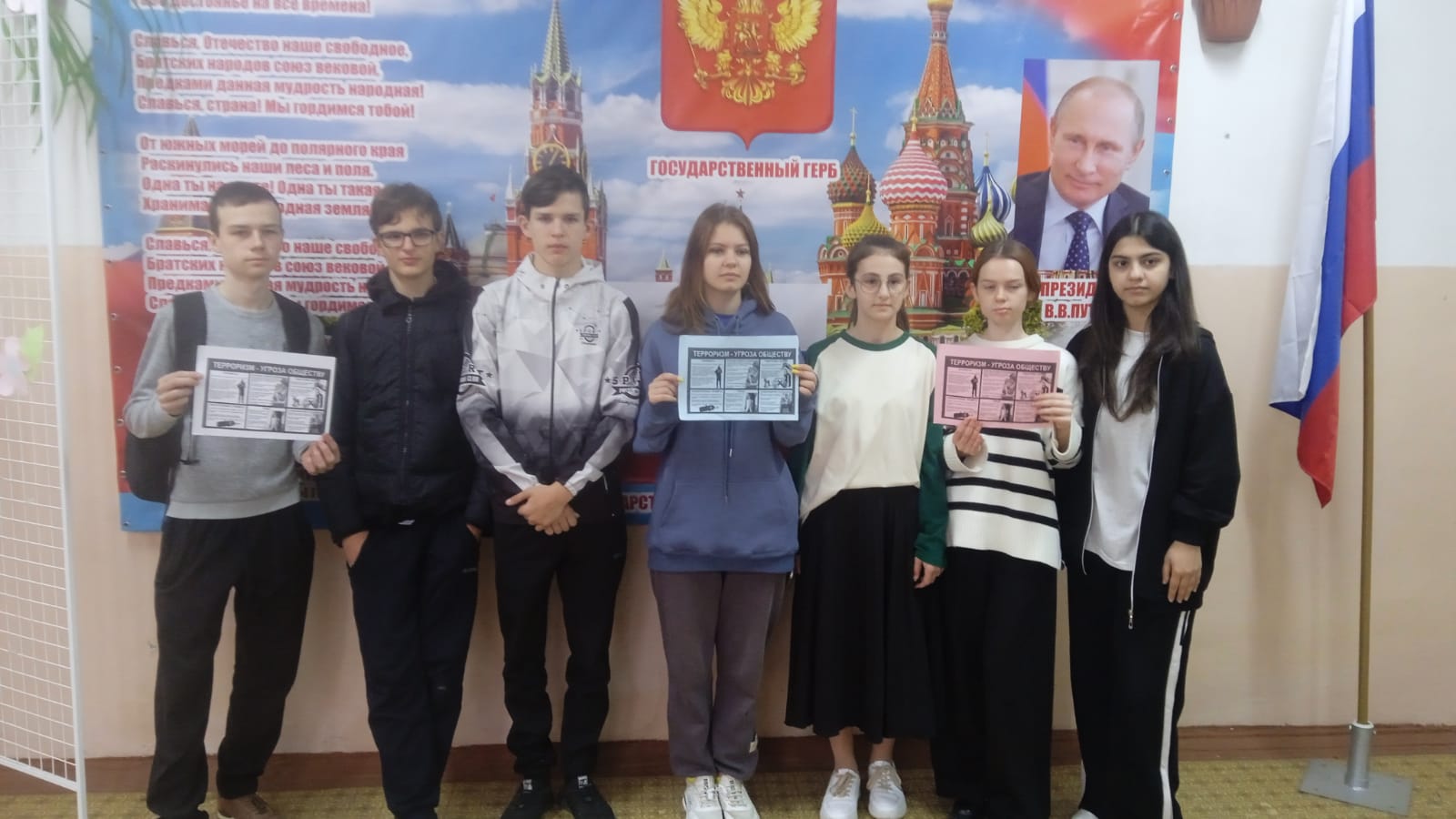 Октябрь 2023г. Беседа на тему «Терроризм, как угроза обществу»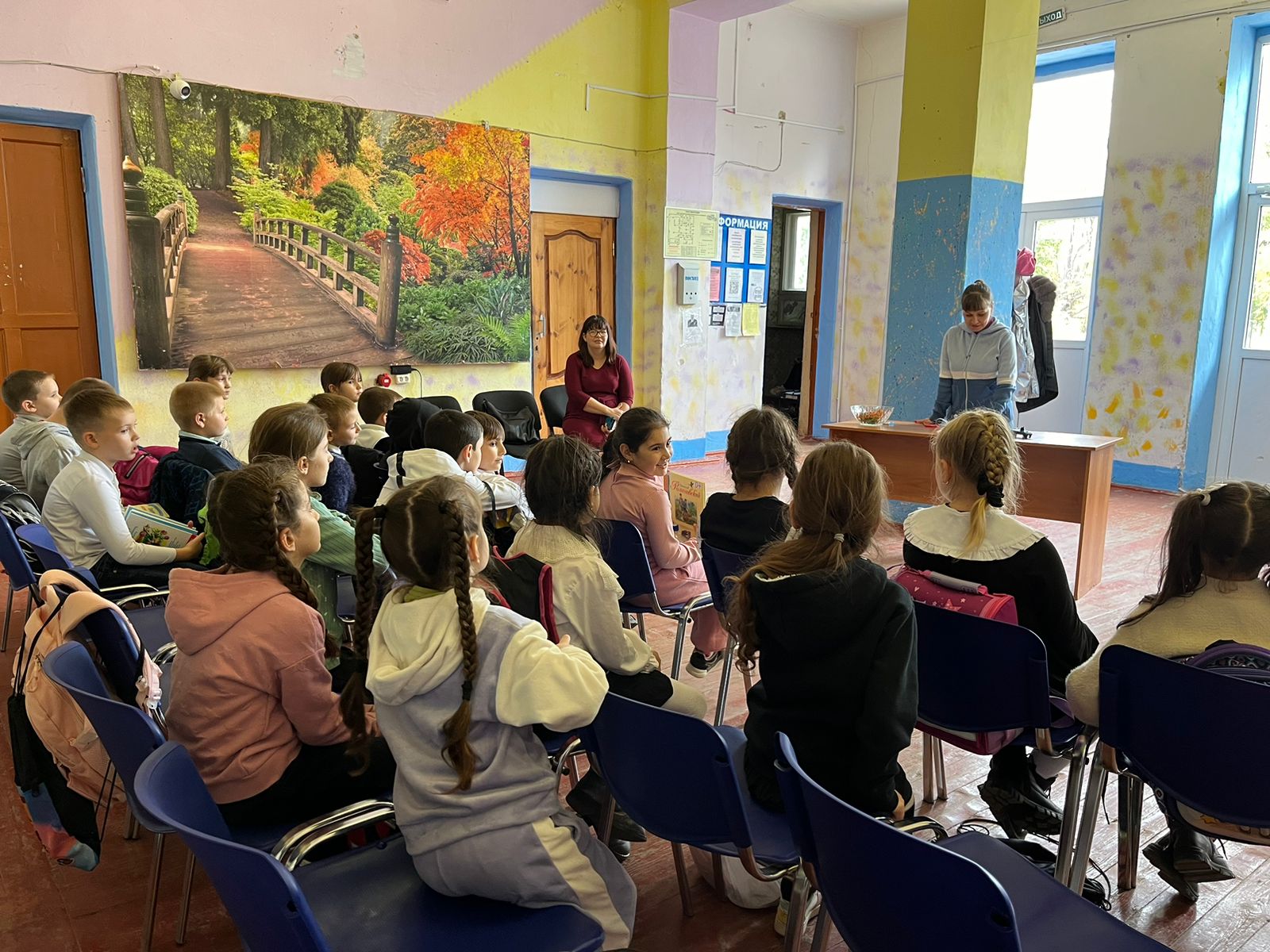 Ноябрь 2023г.  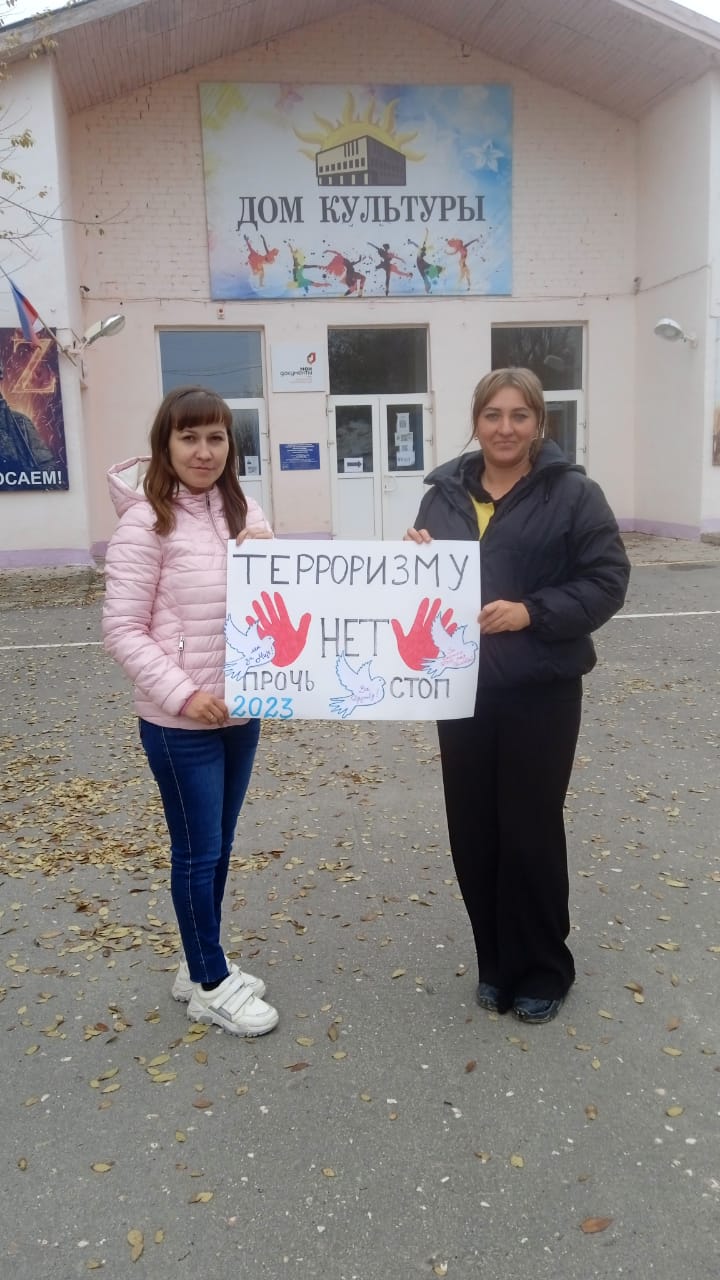 Ноябрь 2023г.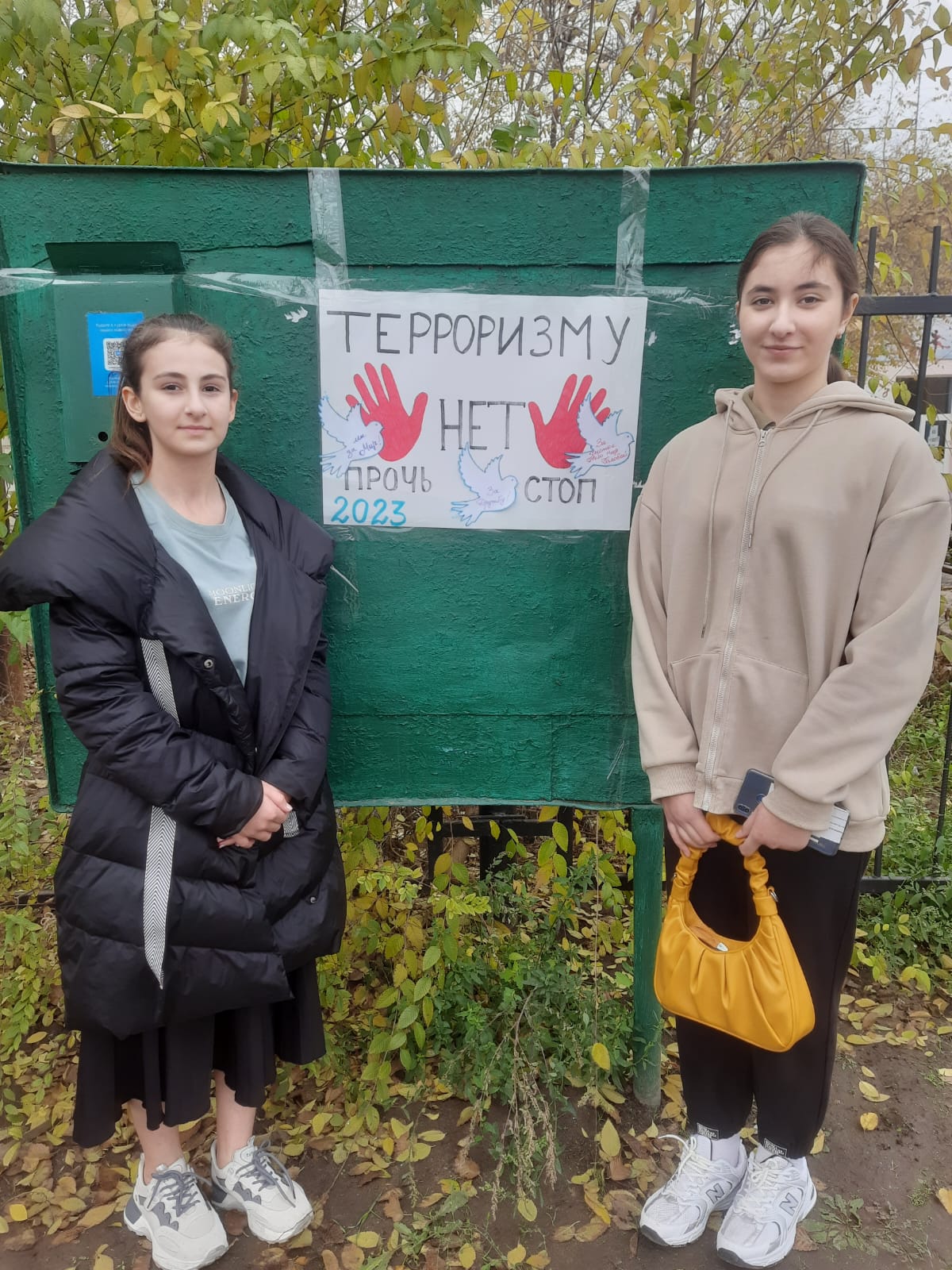 Декабрь 2023г.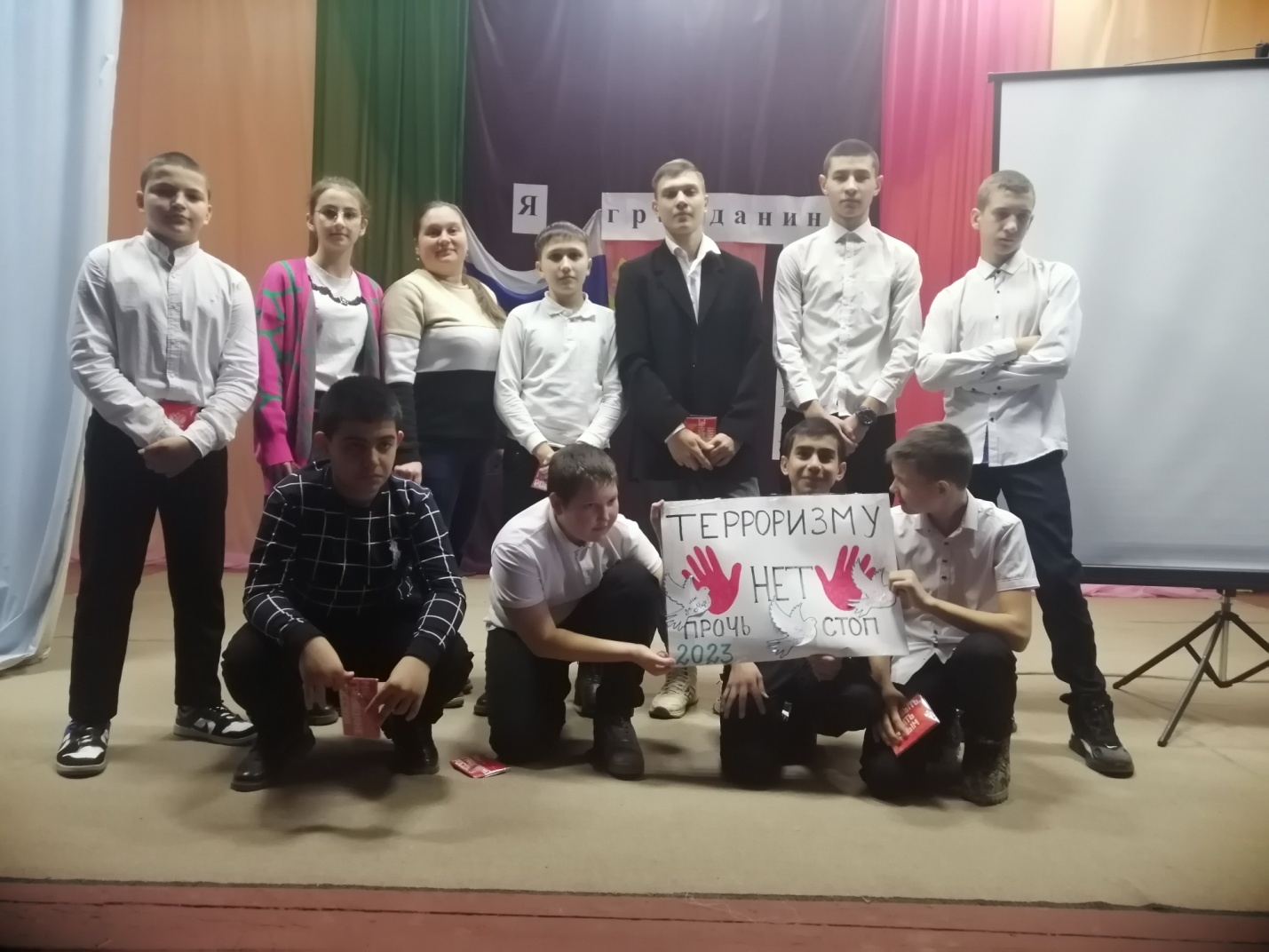 